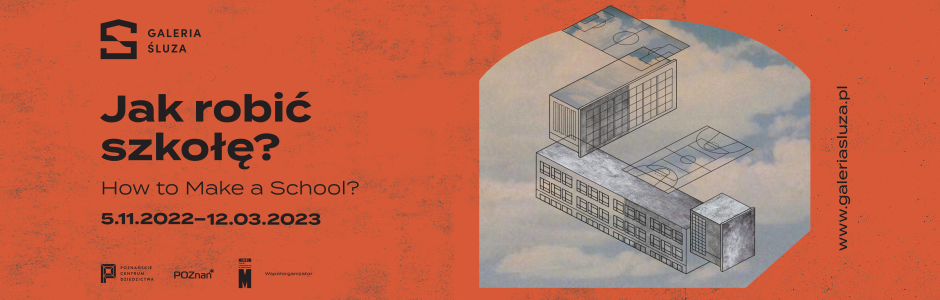 Inspirująca szkołaNazwa szkołyAdres szkołyJakie dobre rozwiązania stosuje ta szkoła?Osoba polecająca szkołę